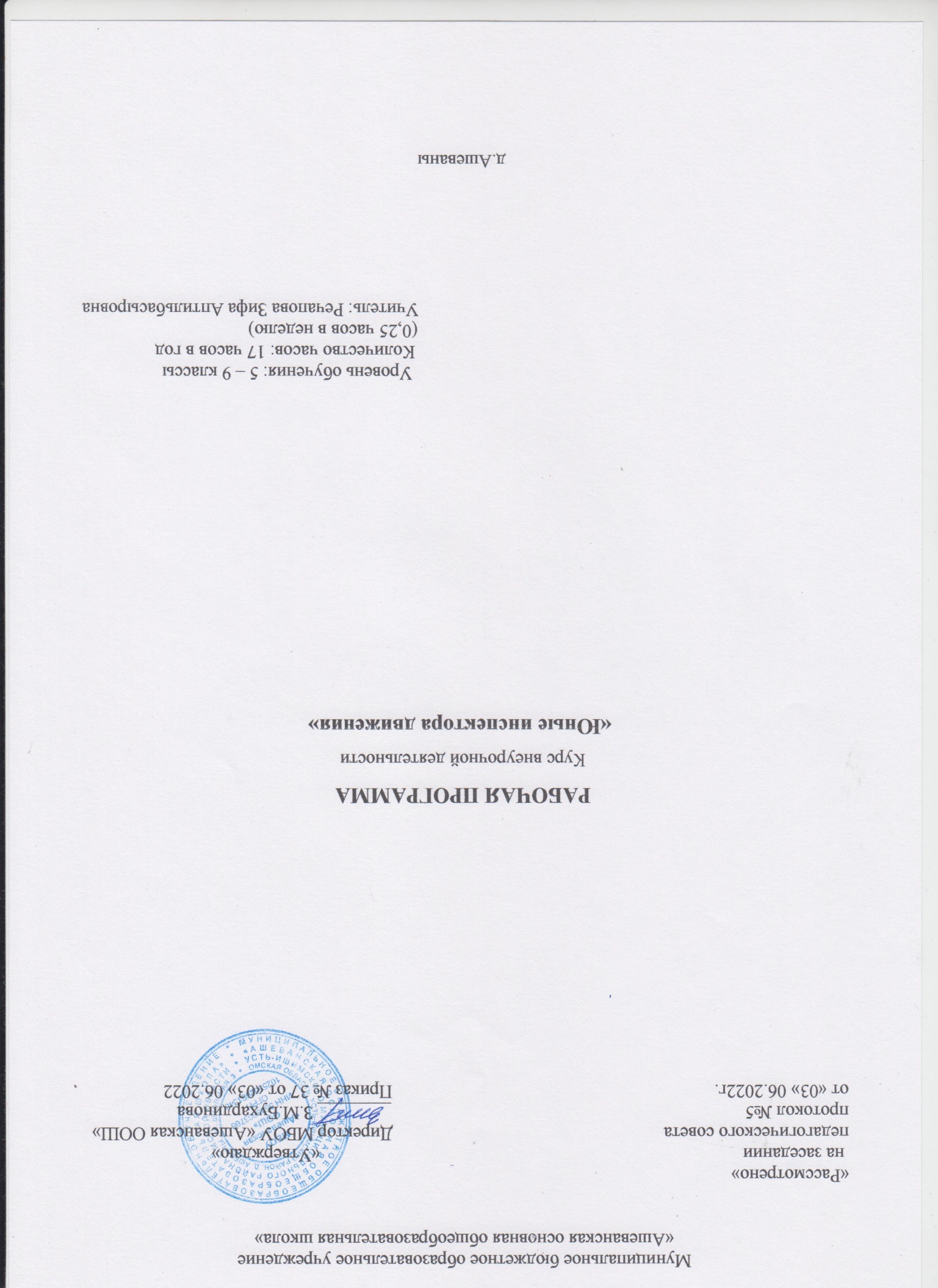 Пояснительная записка          Программа кружка «Юные инспектора движения» (ЮИД) в 5-9 классах разработана в рамках Федерального закона «О безопасности дорожного движения», закона Российской Федерации «О безопасности», «Правил безопасного поведения учащихся на улицах и дорогах». Данная программа направлена на формирование у детей и подростков культуры поведения на дорогах, гражданской ответственности и правового самосознания, отношения к своей жизни и к жизни окружающих как к ценности, а также к активной адаптации во всевозрастающем процессе автомобилизации страны. Программа позволяет сформировать совокупность устойчивых форм поведения на дорогах, в общественном транспорте, в случаях чрезвычайных ситуаций, а также умения и навыки пропагандисткой работы.     Проблема безопасности дорожного движения имеет разные аспекты. Главным из них всегда будет сохранение человеческой жизни, особенно жизни детей и подростков. Поэтому школа первой должна поддержать идею общественного движения «Юные инспекторы дорожного движения», целью которого является объединение детей и взрослых, заинтересованных в снижении дорожно-транспортного травматизма.         Особенность программы заключается в создании условий для формирования безопасного образовательного пространства при взаимодействии с сотрудниками ГИБДД.  Реализация программы рассчитана на один год. Отряд ЮИД состоит из учащихся 5-9 классов.          Работа проводится в форме теоретических и практических занятий. Содержание занятий, объём и интенсивность нагрузок зависят от возраста и физического состояния здоровья обучающихся.  Программа обучения построена по принципу от «простого к сложному» и углубления теоретических знаний и практических умений на каждом последующем этапе обучения. Цель программы: создание условий для формирования у школьников устойчивых навыков безопасного поведения на улицах и дорогах  Задачи программы:  Сформировать у обучающихся потребность в изучении правил дорожного движения и осознанное к ним отношение; Сформировать устойчивые навыки соблюдения и выполнения правил дорожного движения;  Обучить способам оказания самопомощи и первой медицинской помощи;Повысить интерес школьников к велоспорту;       Развивать у учащихся умение ориентироваться в дорожно-транспортной ситуации;      Воспитывать чувство ответственности, культуры безопасного поведения на дорогах и улицах. Выработать у учащихся культуру поведения в транспорте и дорожную этику.Развитие значимых для данной деятельности личностных качеств:самостоятельности в принятии правильных решений; убежденности и активности в пропаганде добросовестного выполнения правил дорожного движения, как необходимого элемента сохранения своей жизни; внимательности и вежливости во взаимоотношениях участников дорожного движения;здорового образ жизни и навыка самостоятельного физического совершенства. Ожидаемый результат:  Развитие и совершенствование навыков поведения на дороге, оказания первой доврачебной помощи;  Формирование интереса к регулярным занятиям велоспортом, повышение спортивного мастерства;  Формирование совокупности устойчивых форм поведения на дорогах, в общественном транспорте, в случаях чрезвычайных ситуаций; Формирование глубоких теоретических знаний правил дорожного движения; Формирование у детей желание вести работу по профилактике ДДТТ и навыков пропагандисткой работы; Сокращение детского дорожно-транспортного травматизма по вине детей и подростков.  Основные методы, используемые для реализации программы кружка:Программа кружка «ЮИД» относится к социально-педагогической направленности: создаются условия для социальной практики ребенка в его реальной жизни, накопления нравственного и практического опыта.  Работа кружка «ЮИД» основывается на различных видах деятельности:- Изучение правил дорожного движения и пропаганда их в классах;- Встречи и беседы с инспектором ГИБДД;- Встречи с медицинским работником, с целью изучения основ медицинских знаний и применения знаний на практике;- Проведение практических занятий по вождению велосипеда;- Участие в различных конкурсах по профилактике дорожно-транспортной безопасности;- Проведение игр, конкурсов, соревнований в школе.В работе кружка участвуют учащиеся 5-9 классов. Создается актив детей для оказания помощи изучения ПДД во всех классах начального и среднего звена через агитацию, пропаганду, конкурсы, игры, соревнования.Занятия проводятся 1 раз в месяц по 1 часу (9 часов в год)Учащиеся должны:знать:правила дорожного движения, нормативные документы об ответственности за нарушение ПДД;серии дорожных знаков и их представителей;способы оказания первой медицинской помощи;техническое устройство велосипеда.уметь:работать с правилами дорожного движения, выделять нужную информацию;работать по билетам, предложенным газетой «Добрая дорога детства»;читать информацию по дорожным знакам; оценивать дорожную ситуацию;оказывать первую медицинскую помощь пострадавшему;пользоваться общественным транспортом;управлять велосипедом.иметь навыки:дисциплины, осторожности, безопасного движения как пешехода, пассажира, велосипедиста;взаимной поддержки и выручки в совместной деятельности;участия в конкурсах, соревнованиях.активной жизненной позиции образцового участника дорожного движения.Состав ПДДСодержание программы9 часов  (1 час в месяц)ЗАНЯТИЕ №1 (Сентябрь)Положение об отрядах юных инспекторов движения Определение структуры отряда. Выборы командира отряда, его заместителя, командиров групп. Проведение праздника «Посвящение первоклассников в пешеходы». Беседа по правилам.ЗАНЯТИЕ №2 (Октябрь)Проблемы безопасности движения. Правила дорожного движения в нашей стране.Дорожные знаки. Элементы улиц и дорог. Перекрёсток. Дорожная разметка.ЗАНЯТИЕ №3 (Ноябрь)Правила дорожного движения. Общие положения. Обязанности водителей и пешеходов за нарушения ПДД.ЗАНЯТИЕ №4 (Декабрь)Правила дорожного движения для велосипедистов. Фигурное вождение велосипеда.ЗАНЯТИЕ №5 (Январь)Соревнования на лучшего знатока Правил дорожного движения ЗАНЯТИЕ №6 (Февраль)История ГАИ-ГИБДД. «На страже безопасности движения». Роль отрядов ЮИД в предупреждении детского дорожно-транспортного травматизма.Провести встречу с работниками ГИБДД.ЗАНЯТИЕ №7 (Март)         Практическое занятие по оказанию доврачебной помощи. Встреча с медицинским работником. (Перевязка, наложение жгута и т.д.)ЗАНЯТИЕ № 8 (Апрель)         Игра «Пешеходы и водители»ЗАНЯТИЕ №13 (Май)Номерные, опознавательные и предупредительные знаки, надписи и обозначения.Провести в младших классах утренник «Светофор - твой друг».Планирование работы отряда ЮИД.№ п/пФамилия ИмяКлассДата рожденияДомашний адрес1Ахмадеева Разалия930.08.2006д.Ашеваны ул.Колхозная2Исламова Фирая901.11.2006д.Ашеваны ул.Лесная3Казанцева Виктория930.09.2005д.Ашеваны ул.Кирпичный завод4Алеева Камилла806.04.2007д.Ашеваны ул.Кирпичный завод5Фахрутдинов Ильнар821.03.2007д.Ашеваны ул.Новая6Ахмадеева Дамира705.01.2009д.Ашеваны ул.Колхозная7Ибрагимова Разалина708.04.2008д.Ашеваны ул.Колхозная8Казанцева Марина704.05.2007д.Ашеваны ул.Кирпичный завод9Амингаева Разалия605.06.2009д.Ашеваны ул.Колхозная10Давлетова Элиза623.07..2009д.Тюрметяки ул.Нагорная11Ибрагимова Зарина606.07.2009д.Ашеваны ул.Колхозная12Фахрутдинова Арина614.04.2009д.Ашеваны ул.Новая№ п/пРазделы и темы Дата1Праздник «Посвящение первоклассников в пешеходы». Беседа по правиламСентябрь 2ПДД. Дорожные знаки. Элементы улиц и дорог. Перекрёсток. Дорожная разметка.Октябрь3ПДД для пешеходов. Права и обязанности граждан за нарушение ПДД.Ноябрь4ПДД для велосипедистов. Фигурное вождение велосипеда.Декабрь5Соревнования на лучшего знатока Правил дорожного движения.Январь6История ГАИ – ГИБДД.  «На страже безопасности движения». Встреча с инспектором ГИБДД.Февраль7Практическое занятие по оказанию доврачебной помощи. Встреча с медицинским работником.Март8Игра «Пешеходы и водители»Апрель9Утренник «Светофор – твой друг»Май 